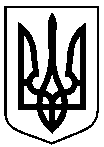 Україна СКНИЛІВСЬКА ГІМНАЗІЯ ім.ПРАВЕДНОГО АНДРЕЯ ШЕПТИЦЬКОГОЗимноводівської сільської ради  Пустомитівського району Львівської області,    81114,  с. Скнилів, вул. Шевченка, 38,  тел. 2299035,  e – mail: sknylzosh38@ukr.net, код ЄДРПОУ 22374089НАКАЗ №39-о17.03.2020Про роботу гімназії на період карантинуНа виконання наказу МОН України №406 від 16.03.2020р. та наказу відділу освіти, молоді та спорту Зимноводівської сільської ради №23 від 12.03.2020р. «Про  призупинення освітнього процесу у закладах загальної середньої, дошкільної та позашкільної освіти всіх типів і форм власності», з метою попередження розповсюдження нової коронавірусної інфекціїНАКАЗУЮ:На період карантину:Дотримуватись заборони проведення освітніх, культурних, спортивних та інших масових заходів та відвідування  гімназії  її здобувачами.Інформувати здобувачів освіти  та працівників закладу освіти щодо заходів профілактики, проявів хвороби та дій у випадку захворювання.Проводити  у гімназії профілактичні та дезінфекційні заходи щодо запобігання поширенню коронавірусу COVID-19;Відтермінувати проведення атестації працівників гімназії та проведення засідань  атестаційної комісії. Виконання освітніх програм шляхом  організації освітнього процесу  із використанням технологій дистанційного навчання (електронний щоденник,  viber-групи, telegram-групи, googlе-клас, електронна пошта, тощо), що не передбачає відвідування гімназії її здобувачами, та у виняткових випадках шляхом ущільнення, а також виконання працівниками гімназії  іншої роботи (організаційно-педагогічної, методичної, тощо)  та подання звіту про виконану роботу.Запровадити   гнучкий (дистанційний) режим роботи педагогічних працівників гімназії та встановити оплату праці;         - педагогічним працівникам (які мають навантаження) згідно тарифікаційних списків;         - заступнику директора з НВР, вихователям ГПД і дошкільної групи у розмірі средньомісячної заробітної  плати.Запровадити гнучкий режим робочого часу (графік чергування) допоміжного персоналу гімназії та встановити оплату праці  у розмірі середньомісячної  заробітної плати (за винятком сторожів та операторів паливної).Заборонити відрядження, поїздки, екскурсії працівників гімназії та здобувачів освіти  в межах  України та за кордон.Забезпечити своєчасне надання інформації про випадки виникнення та загрози виникнення незвичайних ситуацій адміністрації гімназії для подальшого інформування відділу освіти, молоді та спорту Зимноводівської сільської ради. Контроль за виконанням даного наказу залишаю за собою.Директор гімназії                                     Шаровська М.І.